Hethersett Woodside Primary & Nursery School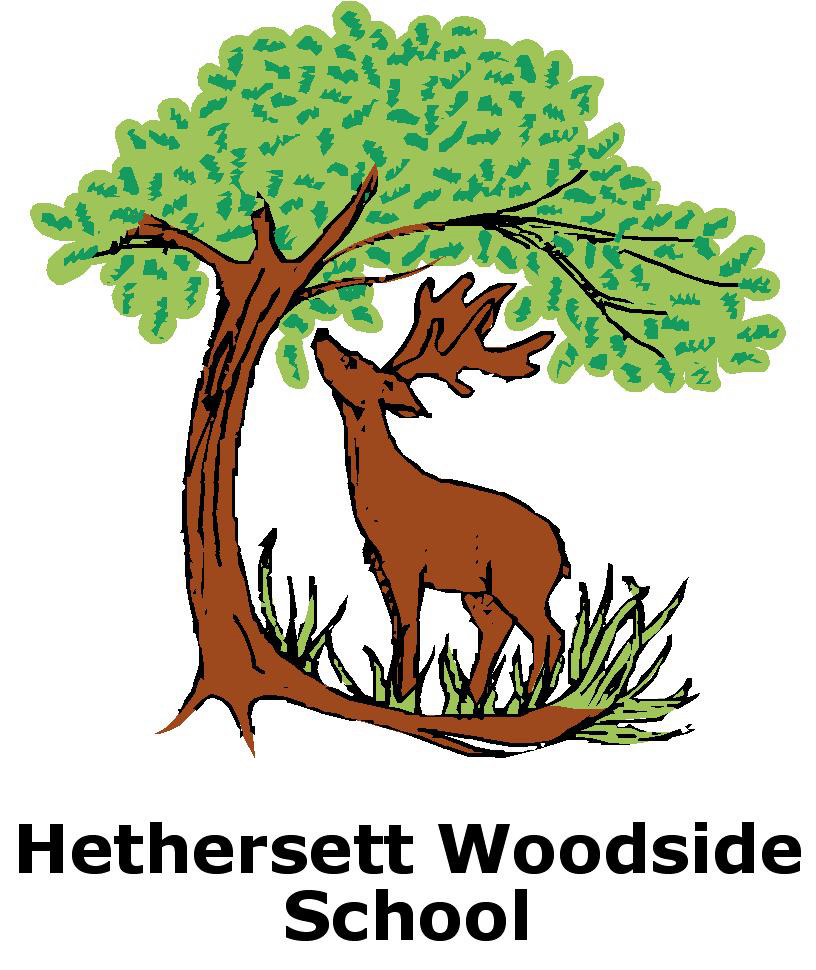 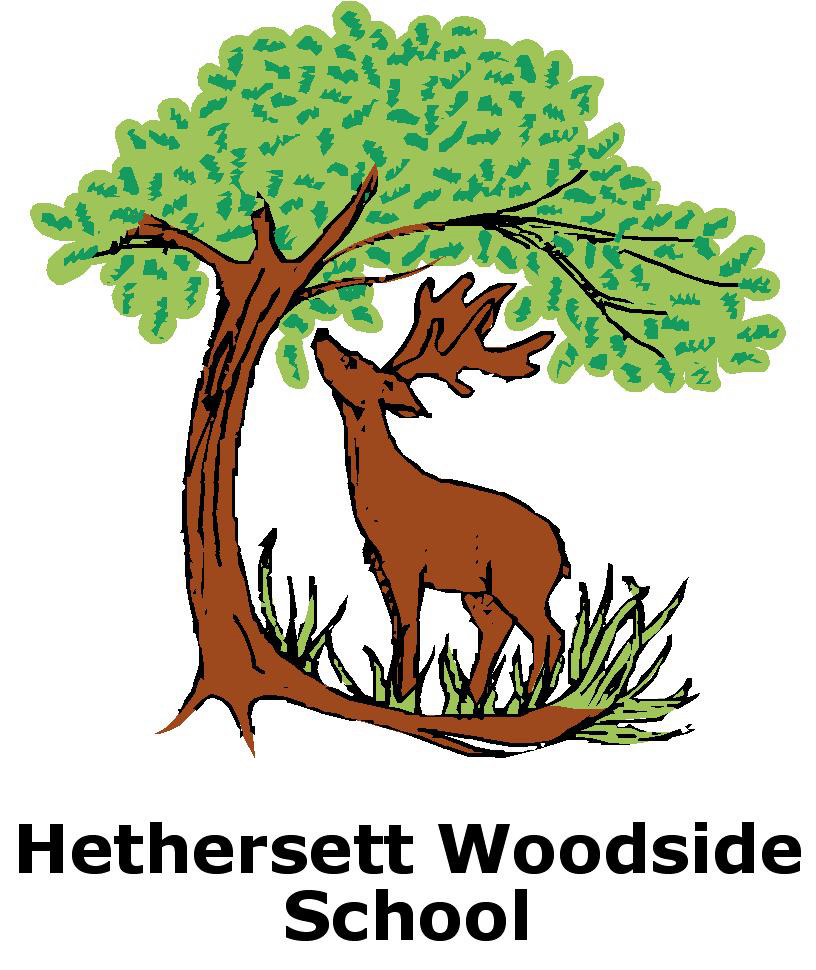 Pupil Premium Statement 2020 - 21For the Financial Year 2020 - 21 Hethersett Woodside Primary & Nursery School has been allocated £43 695 Pupil Premium funding. Primary schools receive £1,345 for each child registered as eligible to receive Free School Meals at any point in the last 6 years and they receive £2345 for Children who are Looked After. Summary of the barriers to learning: Deprivation –  12.5% of children are eligible for free school meals (ever 6). The school is situated in the 20% least deprived areas of the country, however areas of Hethersett are in the 50% most deprived areas of the country. Start Points – Assessment on entry to the foundation stage, show some children have poorly developed communication skills, and some children have poor personal, social and emotional development. Attainment is the same as developmental milestones for the majority of children. Planned expenditure: £9000 (including leadership time)This needs to continue to embed for 2019/20Planned expenditure: £9000 (including leadership time)This needs to continue to embed for 2019/20Planned expenditure: £9000 (including leadership time)This needs to continue to embed for 2019/20Planned expenditure: £9000 (including leadership time)This needs to continue to embed for 2019/20Planned expenditure: £9000 (including leadership time)This needs to continue to embed for 2019/20Planned expenditure: £9000 (including leadership time)This needs to continue to embed for 2019/20Desired outcome Chosen action / approach What is the evidence and rationale for this choice? How will you ensure it is implemented well? Staff lead When will you review implementation?For attendance to be in line with national average or better Ensure first day callingMeet with parents to offer supportContinue to reward 100% attendance each term and highest class attendanceTo work with parents and carers to improve the punctuality and attendance of children, particularly those from vulnerable groups. Also support families to promote early engagement with the school and their children’s learning. We have chosen this approach as we can’t improve outcomes for children if they are not attending school regularly. Line management meetings to ensure early identification of children with attendance issues Systematic calling for children who have not attended school Workshops and parent meetings to promote attendance AJ & JAJOOn goingTermlyPlanned expenditure: £20 000 + £500 + £2000 (daily Sensory circuits)Planned expenditure: £20 000 + £500 + £2000 (daily Sensory circuits)Planned expenditure: £20 000 + £500 + £2000 (daily Sensory circuits)Planned expenditure: £20 000 + £500 + £2000 (daily Sensory circuits)Planned expenditure: £20 000 + £500 + £2000 (daily Sensory circuits)Planned expenditure: £20 000 + £500 + £2000 (daily Sensory circuits)Desired outcome Chosen action / approach What is the evidence and rationale for this choice? How will you ensure it is implemented well? Staff lead When will you review implementation?For children with emotional and behavioural difficulties to receive targeted interventions to reduce behavioural incidents and to ensure that they make progress in their learning.To Continue to have a full-time Thrive Practitioner to develop and support children’s emotional, social and behavioural needs and to support the children through difficult times, e.g. transition or family difficulties. The Thrive Practitioner develops targeted behavioural interventions for identified students. Sensory circuits implemented for children who need thisThe work of the THRIVE practitioner has significantly reduced the number of behavioural incidents in school.The Thrive programme suggests that targeted interventions matched to specific students with particular needs or behavioural issues can be effective.By increasing children’s sensory processing skills this enables them to support cognitive developmentProgress meetings to ensure early identification of children with behavioural issues. Whole class assessments to identify levels of developmentObservations of learning and behaviour of pupils through learning walks Case Studies of pupils Regular liaison with external agencies  Continued updated training for THRIVE managerKnowledgeable staff ensure planning is in place to support sensory needsThrive Manager SLTSENCotermlyPlanned expenditure:£5000 (plus INSET time)Planned expenditure:£5000 (plus INSET time)Planned expenditure:£5000 (plus INSET time)Planned expenditure:£5000 (plus INSET time)Planned expenditure:£5000 (plus INSET time)Planned expenditure:£5000 (plus INSET time)Desired outcome Chosen action / approach What is the evidence and rationale for this choice? How will you ensure it is implemented well? Staff lead When will you review implementation?For children’s progress and attainment in reading, writing and phonics to be at national average and better Support from English Hub to support teaching of phonics to ensure reading and writing levels are at National.English Lead to observe and support all staff with the teaching & learning of phonicsSupport from Ann Keen (VNET) to support monitor and evaluate English provision CPD to follow English moderation/evaluation to support each subject lead to carry out full evaluation of subject.Investment in early reading books that are phonologically decodable.Attainment levels for reading and writing for 2017-2018 are on a downward trend compared to maths. Phonics levels are below national. The demands of the new curriculum in writing means that we need to invest in high quality first teaching of reading and outstanding interventions will promote this. First quality teaching in phonics, reading & writing apparentRegular learning walks of phonics across the school. Parent workshops on phonics. New resources orderedEnglish Lead/SLTSENCoEnglish lead/SLTSummer term 2020Autumn term 2019Planned expenditure:£2600 (plus INSET time)Planned expenditure:£2600 (plus INSET time)Planned expenditure:£2600 (plus INSET time)Planned expenditure:£2600 (plus INSET time)Planned expenditure:£2600 (plus INSET time)Planned expenditure:£2600 (plus INSET time)Desired outcome Chosen action / approach What is the evidence and rationale for this choice? How will you ensure it is implemented well? Staff lead When will you review implementation?For children’s progress and attainment in number/maths to be at national average and better Support from Maths to support teaching of Early Number to foundations for building on.Investment in Power Maths to support Maths teaching throughout school.Increase Early reading materials Attainment levels for Maths for 2018-2019 are at expected. PP children Consistent approach throughout – support teaching within year 4 newly added year groups to the schoolEnsuring good quality early reading materialsFirst quality teaching in Maths through improved subject knowledgeRegular learning walks of phonics across the school. New resources orderedNew reading materials ordered – support from English HubMaths Lead/SLTEnglish lead/SLTSummer term 2019 Planned expenditure: £750 Planned expenditure: £750 Planned expenditure: £750 Planned expenditure: £750 Planned expenditure: £750 Planned expenditure: £750Desired outcome Chosen action / approach What is the evidence and rationale for this choice? How will you ensure it is implemented well? Staff lead When will you review implementation?To increase opportunities for learning outside the classroomTo pay for Afterschool clubs and facilities that would be otherwise inaccessibleTo subsidise schooltrips so all children have equal access. Vouchers for school uniformExtended school activities allow children to develop skills beyond the classroomParents knowledge of facilityEnsuring information passed to families needing extra supportHT/SLTJA officeTermly review to ensure greatest impact. Planned expenditure: £5 500 Planned expenditure: £5 500 Planned expenditure: £5 500 Planned expenditure: £5 500 Planned expenditure: £5 500 Planned expenditure: £5 500Desired outcome Chosen action / approach What is the evidence and rationale for this choice? How will you ensure it is implemented well? Staff lead When will you review implementation?To encourage children to engage in learning and to develop self-motivation and confidenceThe use of the outdoor learning environment to encourage and inspire individuals of any age through an approach to outdoor play and learning in a woodland environmentOutdoor Learning – provides access to learning opportunities to support different learning styles and abilities. Children with raised self-esteem are more resilient and will take risks with learning.A lead person in school to oversee all nurture interventions.Time for small groups throughout the school to ensure all children are given similar opportunities but also extra time given to children who may need this.Group reviewed termly at progress meetingsTime to complete Boxall Profile to assess focus areas of learning and measure progress.SENCoSC/ML/HHSENCo/class teachersTermly review to ensure greatest impact.Termly at progress meetings